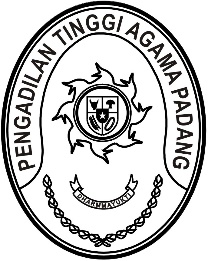 Nomor  : W3-A/000/HK.05/1/2023	                                Padang, 06 Februari 2023Lamp	 :  -Hal	 : Penerimaan dan Registrasi Perkara 	   Banding Nomor 11/Pdt.G/2023/PTA.PdgKepada    Yth. Ketua Pengadilan Agama Koto BaruAssalamu’alaikum Wr.Wb.Dengan ini kami beritahukan kepada Saudara bahwa berkas yang dimohonkan banding oleh Saudara:Risfa Deswati binti Riswandi sebagai PembandingL a w a nWirna Martafela binti Wendi Destimet sebagai Terbanding I;Dr. Ir. Chairul Nas, M.Sc. bin Habib sebagai Terbanding II;Helmi Yosri bin Hasan Kamil sebagai Terbanding III;Heny Yulveni binti Hasan Kamil sebagai Terbanding IV;Muhammad Sjafril bin Hasan Kamil sebagai Terbanding V;Hisrwa Iswadi bin Hasan Kamil sebagai Terbanding VI;Heri Yudiansyah, S.Ag., M.A. bin Hasan Kamil sebagai Terbanding VII;Yeni Yusera, S.H., M.Kn. sebagai Turut Terbanding;Terhadap Putusan Pengadilan Agama Koto Baru Nomor 579/Pdt.G/2022/PA.KBr tanggal 19 Desember 2022 yang Saudara kirimkan dengan surat pengantar Nomor W3-A11/320/HK.05/I/2023 tanggal 30 Januari 2023 telah kami terima dan telah didaftarkan dalam Buku Register Banding Pengadilan Tinggi Agama Padang, Nomor 11/Pdt.G/2023/PTA.Pdg tanggal 06 Februari 2023.Demikian disampaikan untuk dimaklumi sebagaimana mestinya.                  WassalamPanitera,Drs. SyafruddinTembusan: Sdr. Dede Novindra, S.H., M.H. dkk. sebagai Kuasa Pembanding;Sdr. Wirna Martafela binti Wendi Destimet sebagai Terbanding I;Sdr. Dr. Aermadepa, S.H., M.H. sebagai Kuasa Terbanding;Sdr. Yeni Yusera, S.H., M.Kn. sebagai Turut Terbanding;c.q. Pengadilan Agama Koto Baru.